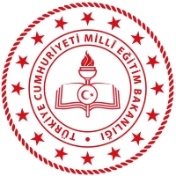 SORULAR:1- Biyoçeşitliliği etkileyen faktörleri maddeler halinde yazınız. (10 puan)2- Doğadaki besin zincirini örnek vererek anlatınız. (10 puan)3- Çalı biyomu hakkında kısaca bilgi veriniz. (10 puan)4- Gelişmemiş ülkelerde nüfus artış hızının yüksek olmasının olumsuz sonuçlarını maddeleyiniz.  (10 puan)5- Ülkemizde 1923-1965 yılları arasında nüfus artış hızımızı artırmak için neler yapılmıştır?  (10 puan)6- Dünyada ilk yerleşmelerin kurulduğu yerlerin ortak özellikleri nelerdir? (10 puan)7- Aşağıdaki cümlelerde boş bırakılan yerleri uygun ifadelerle tamamlayınız. ( Her biri 1 puan)    * Benzer bitki ve hayvan topluluklarını barındıran bölgelerin her birine Biyom denir.    * Doğum oranı az, yaşlı nüfus oranı fazla olan ülkelerde nüfus artış hızını Artırıcı nüfus politikası uygulanır.    * Besin zincirinde üreticilerle beslenenlere Otçullar, bunları yiyenlere ise Etçiller denir.    * Mekke’nin küresel çapta etki alanı oluşturmasında Dini fonksiyonu etkili olmuştur.    * Havada asılı halde bulunan tuz kristallerine Aerosol denir.8- Aşağıdaki ifadelerden doğru olanların yanına “D”, yanlış olanların yanına “Y” yazınız. ( Her biri 1 puan)   * Ekosistemleri oluşturan canlı öğeler ışık, sıcaklık, rüzgâr ve yağıştır. 				( Y )    * Dünya üzerinde bitki tür ve çeşitliliğinin en fazla olduğu yer tundra biyomudur. 			( Y )   * Japonya’da doğum ve ölüm oranları çok yüksektir.						( Y )   * Ülkemizde 1980 – 2005 yılları arasında nüfusun niteliklerini iyileştirici nüfus politikası uygulanmıştır.	( D )   * Enerji piramidinin en alt katında bitkiler vardır.							( D )CEVAPLAR:1- Biyoçeşitliliğin yeryüzüne dağılışını etkileyen etmenler:İklimYeryüzü şekilleriSularToprak yapısıKıtaların kaymasıİklim değişikliğiİnsan faaliyetleriDiğer canlılar2- Besin maddeleri ve enerjinin üreticilerden otçullara, oradan da etçillere doğru aktarılmasına besin zinciri denir. Örneğin güneşten gelen enerjiyi alan yeşil bitkiler otçul olan çekirgeler tarafından tüketilir, çekirgeleri ise etçil olan kurbağa tüketir, kurbağayı yılan, yılanı ise kartallar tüketir. Kartalların ölüp toprağa karışmasında ayrıştırıcılar iş yapar böylece besin zinciri tamamlanır.3- Çalı Biyomu: Orta kuşağın 30-40° enlemleri çevresinde yer alan deniz kenarlarında yazları sıcak ve kurak, kışları ılık ve yağışlı geçen Akdeniz iklim bölgelerinde görülür. Ilık ve yağışlı geçen kışlarla sıcak ve kurak geçen yazlara uyum sağlamış, boyu 1-3 metre arasında değişen bodur ağaç ve çalılardan oluşur.Hayvan Türleri: Çakal, yaban koyunu, yaban keçisi, tavşan, puma, tilki, karaca, kokarca ve kuş türleri bunlardan bazılarıdır.4- Nüfus artış hızının yüksek olmasının olumsuz sonuçlarını:Bağımlı nüfus oranı artar.Tüketim artar, tasarruf azalır.Demografik yatırımlar artar.İşsizlik artar, kalkınma hızı düşer.İç ve dış göçler artar.Sağlık, eğitim, ulaşım, altyapı, problemleri çoğalır.Kişi başına düşer milli gelir azalır.5- Ülkemizde 1923-1965 yılları arasında nüfus artış hızımızı artırmak için;Nüfus artırma politikası ile doğum evinin kurulmasıFakir vatandaşlara ücretsiz ilaç dağıtması (1930)Altı ya da daha fazla çocuklu annelerin para ya da madalya ile ödüllendirmesi (1930)Çok çocuklu ailelere vergi muafiyetinin getirilmesi (1931)Nüfus artışını istenilen seviyeye çıkartmak, anne ve bebek olum oranlarını düşürmek için alınması gerekli önlemleri araştırmak üzere nüfus komisyonunun kurulması (1932)Göçleri teşvik etmek amacıyla göçmenlere gümrük muafiyeti getirilmesi (1934)Yurt dışından gelen göçmenlerin ekonomik ilgi alanlarına göre, çok düşük faizli ve uzun dönemli krediler verilmesi Çok çocuklu ailelere hazineye ait topraklardan tarla bağışlanması (1936)Evlenme yaşının erkekler için 17, kadınlar için 15’e indirilmesi (1938)Düşük ve gebeliği önleyici ilaç ve araçların satılması, kullanılması ve bu konuda eğitim ve propaganda yapılmasının yasaklanması, kürtajın yasaklanmasıdır.6- İlk yerleşmelerin kurulduğu yerlerin ortak özellikleri;Ilıman iklim koşullarıVerimli tarım alanlarıSu kaynaklarının bolluğuToprak yapısının elverişli olması9- Tablodaki ülkelerin hangi nüfus politikasını uyguladığını örnekteki gibi gösteriniz. (10 puan)9- Tablodaki ülkelerin hangi nüfus politikasını uyguladığını örnekteki gibi gösteriniz. (10 puan)9- Tablodaki ülkelerin hangi nüfus politikasını uyguladığını örnekteki gibi gösteriniz. (10 puan)9- Tablodaki ülkelerin hangi nüfus politikasını uyguladığını örnekteki gibi gösteriniz. (10 puan)ÜlkelerNüfus artış hızını azaltmaNüfus artış hızını yükseltmeKoruma ve Nitelik Yönünden GeliştirmeÇinAlmanyaEndonezyaNijeryaJaponyaMeksika10- Aşağıdaki tabloda verilen şehirlerin fonksiyonel özelliklerini örnekteki gibi işaretleyiniz. (10 puan)10- Aşağıdaki tabloda verilen şehirlerin fonksiyonel özelliklerini örnekteki gibi işaretleyiniz. (10 puan)10- Aşağıdaki tabloda verilen şehirlerin fonksiyonel özelliklerini örnekteki gibi işaretleyiniz. (10 puan)10- Aşağıdaki tabloda verilen şehirlerin fonksiyonel özelliklerini örnekteki gibi işaretleyiniz. (10 puan)10- Aşağıdaki tabloda verilen şehirlerin fonksiyonel özelliklerini örnekteki gibi işaretleyiniz. (10 puan)10- Aşağıdaki tabloda verilen şehirlerin fonksiyonel özelliklerini örnekteki gibi işaretleyiniz. (10 puan)10- Aşağıdaki tabloda verilen şehirlerin fonksiyonel özelliklerini örnekteki gibi işaretleyiniz. (10 puan)ŞehirlerFonksiyonel ÖzelliklerFonksiyonel ÖzelliklerFonksiyonel ÖzelliklerFonksiyonel ÖzelliklerFonksiyonel ÖzelliklerFonksiyonel ÖzelliklerŞehirlerTicaretLimanEğitimTurizmİdariDiniOxfordVatikanMarsilyaDubaiBaküHong Hong